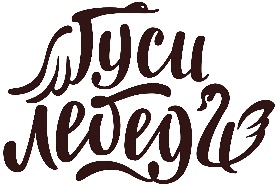 Новогоднее предложение от ресторана «Гуси-Лебеди»Меню «БОЯРСКОЕ»  3500 рублей на 1 человекаХолодные закускиТарелка рыбная (форель х/к, масляная рыба) 60грТарелка мясная (Свинина, запеченная с горчицей, язык говяжий) 60грСельдь 3х разных маринадов с картофелем и маринованным луком 60грСтудень крестьянский 60грКорзина овощей и свежей зелени 60грКуриная печень в сметане 60грЛечо по рецепту купцов Елисеевых 60грСоленья из погребка (Огурец, капуста, морковь) 60грГрибное ассорти, с ароматным маслом и зеленью 60грБаклажанные рулетики 60грСалатыСалат «Карельский» 150гр (куриное филе, яблоки свежие, чернослив, перец болгарский, орех грецкий, майонез, желе клюквенное)Салат «Мильфей» 150гр (Картофель, свекла, морковь, огурцы консервированные, сельдь с/с, майонез, зелень)Салат «Оливье» с ветчиной 150гр (Картофель, морковь, ветчина, зеленый горошек, яйцо, майонез)Горячие блюда Свинина, запеченная с грибами и томатами под сырной корочкой 220грСудак с картофельными слайсами запеченный в сметане 300грПечень по-строгановски, гарнируется картофельным пюре 160/120грХлеб / Хлебная корзина с маслом 55гр Десерт Сметанный песочник/ ЭклерНАПИТКИВода ключевая 500млВодица на выбор 500млВзвар клюквенно-брусничный 250млГорячие напитки Чай/кофе АлкогольИгристое вино Просекко Декорди 150млНа выбор:Водка Царская серебряная 100млКоньяк Арарат 5* 100млНастойки 150млВино Красное Бардолино Декорди 250млВино Белое Пино Гриджио Декорди 250мл